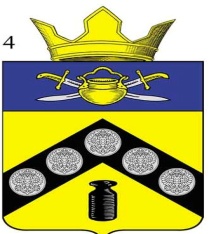 АДМИНИСТРАЦИЯПИМЕНО-ЧЕРНЯНСКОГО СЕЛЬСКОГО ПОСЕЛЕНИЯКОТЕЛЬНИКОВСКОГО МУНИЦИПАЛЬНОГО РАЙОНАВОЛГОГРАДСКОЙ ОБЛАСТИПОСТАНОВЛЕНИЕот «03» апреля 2020 года № 15/1О внесении изменений в Административный регламентисполнения администрацией Пимено-Чернянского сельского поселения Котельниковского муниципального района муниципальной функции по осуществлению муниципального  жилищного контроля на территории Пимено-Чернянского сельского поселения, утвержденный постановлением администрации Пимено-Чернянского сельского поселения Котельниковского муниципального района Волгоградской области от 01.06.2018 № 36В соответствии с Федеральным законом от 02.12.2019 № 390-ФЗ «О внесении изменений в Жилищный кодекс Российской Федерации», руководствуясь Уставом Пимено-Чернянского сельского поселения Котельниковского муниципального района Волгоградской области, администрация Пимено-Чернянского сельского поселения Котельниковского муниципального района Волгоградской областиПОСТАНОВЛЯЕТ:1. Внести в административный регламент исполнения администрацией Пимено-Чернянского сельского поселения Котельниковского муниципального района муниципальной функции по осуществлению муниципального  жилищного контроля на территории Пимено-Чернянского сельского поселения, утвержденный постановлением администрации Пимено-Чернянского сельского поселения Котельниковского муниципального района Волгоградской области от 01.06.2018 № 36 следующие изменения:1.1. Абзац первый пункта 3.1.1. Регламента изложить в следующей редакции:«1) начала осуществления товариществом собственников жилья, жилищным, жилищно-строительным кооперативом или иным специализированным потребительским кооперативом деятельности по управлению многоквартирными домами в соответствии с представленным в орган государственного жилищного надзора уведомлением о начале осуществления указанной деятельности;».2. Настоящее постановление вступает в силу со дня его подписания и подлежит официальному обнародованию.Глава Пимено-Чернянскогосельского поселения                                                                                  О.В. Кувшинов